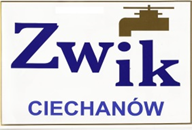 Załącznik nr 1a do SWZFORMULARZ CENOWYDLA WYKONAWCÓW SKŁADAJĄCYCH OFERTĘ NA„Sukcesywna dostawa paliw płynnych - oleju napędowego oraz benzyny bezołowiowej Pb 95 w okresie 24 miesięcy od dnia 01.01.2023 r. do dnia 31.12.2024 r.  dla Zakładu Wodociągów i Kanalizacji w Ciechanowie Sp. z o.o.”Sygnatura sprawy: DTR.W3.1.2022Zamawiający:Zakład  Wodociągów  i Kanalizacji w Ciechanowie Spółka z o. o. 
ul. Gostkowska 81, 06-400 Ciechanów.Wykonawca:Uwaga :Upust cenowy w kolumnie nr 5 jest wartością stałą i obowiązuje przez cały czas trwania Umowy.………………………………… dnia …………………………..                                                                                   ………………………………………………………………                                                                                                                                             Podpisy osób uprawnionych do składania oświadczeń woli                                                                                                                                                                         w imieniu WykonawcówLp.Nazwa/y/  Wykonawcy/ów/Adres Wykonawcy/ów/Lp.Rodzaj paliwaIlość dostarczonego paliwaw litrachCena 1dm3 paliwa nadystrybutorze w zł / bruttoUpust %Cena 1dm3 paliwa po upuścieWartośćUmowy wzł. / brutto1234567=(3x6)1.Olej napędowy140.0002.Benzyna bezołowiowa Pb 9510.0003.RAZEM:XXXX